Вторник     07.04.2020Предмет Инженерная графикаПреподаватель Веренинов Иван СергеевичГруппа 29ТЭТема: Построение проекций линий. Сечение геометрических тел плоскостью. Задание: 1. Изучить теоретический материал.2. Выписать в тетрадь основные понятия и правила построения проекций, сечения геометрических тел плоскостью.3. Построить в трех проекциях комплексный чертёж геометрического тела, усечённого проецирующей плоскостью, и развёртку его поверхности (см. рис. 27).4. Сфотографировать конспект и чертеж с лежащей на нем линейкой.5. Прислать его на электронную почту vereninov-bataysk@mail.ru . Не забывайте подписывать свои работы (группа и Фамилия). По всем возникающим вопросам пишите мне на выше указанную почту.Некоторые электронные ресурсы, которые помогут в выполнении работы:file:///C:/Users/SuperVanja/Desktop/%D1%82%D0%B5%D1%85%D0%BD%D0%B8%D0%BA%D1%83%D0%BC%20%D0%B4%D0%B8%D1%81%D1%82%D0%B0%D0%BD%D1%86%D0%B8%D0%BE%D0%BD%D0%BD%D0%BE/%D0%A1%D0%BE%D0%B4%D0%B5%D1%80%D0%B6%D0%B0%D0%BD%D0%B8%D0%B5%20%20(1).pdfhttp://www.sgau.ru/files/pages/25670/14697884334.pdf  стр 12https://swsu.ru/structura/up/fsa/kafedra_agg/literatura/mu_epur3.pdf стр 5-14https://lektsii.org/17-55554.html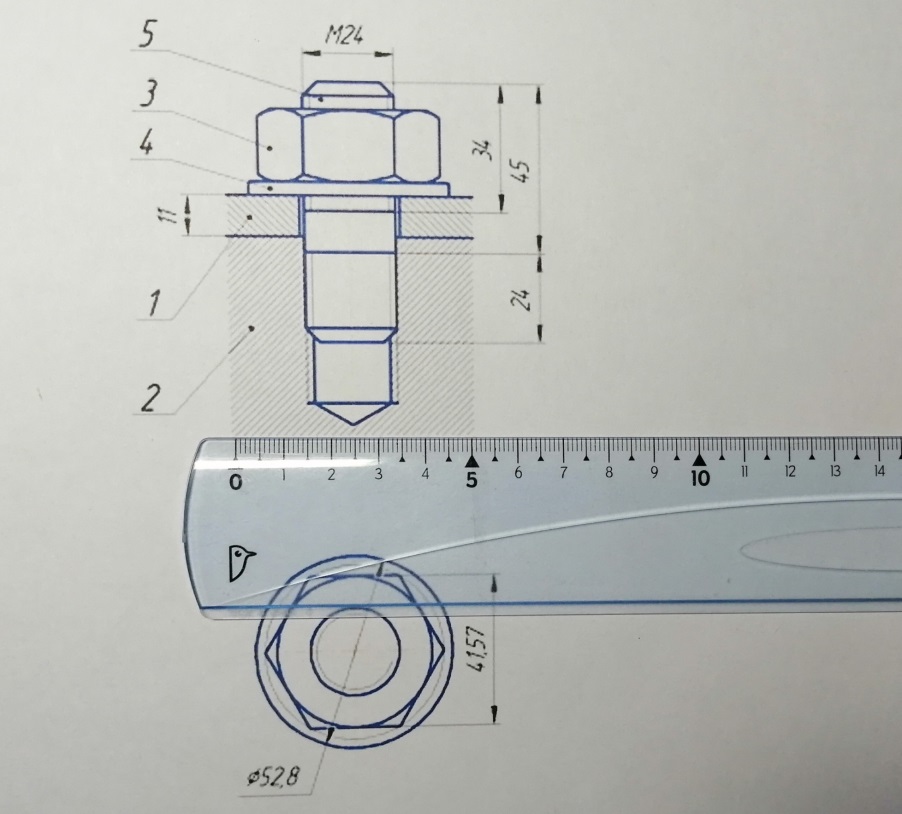 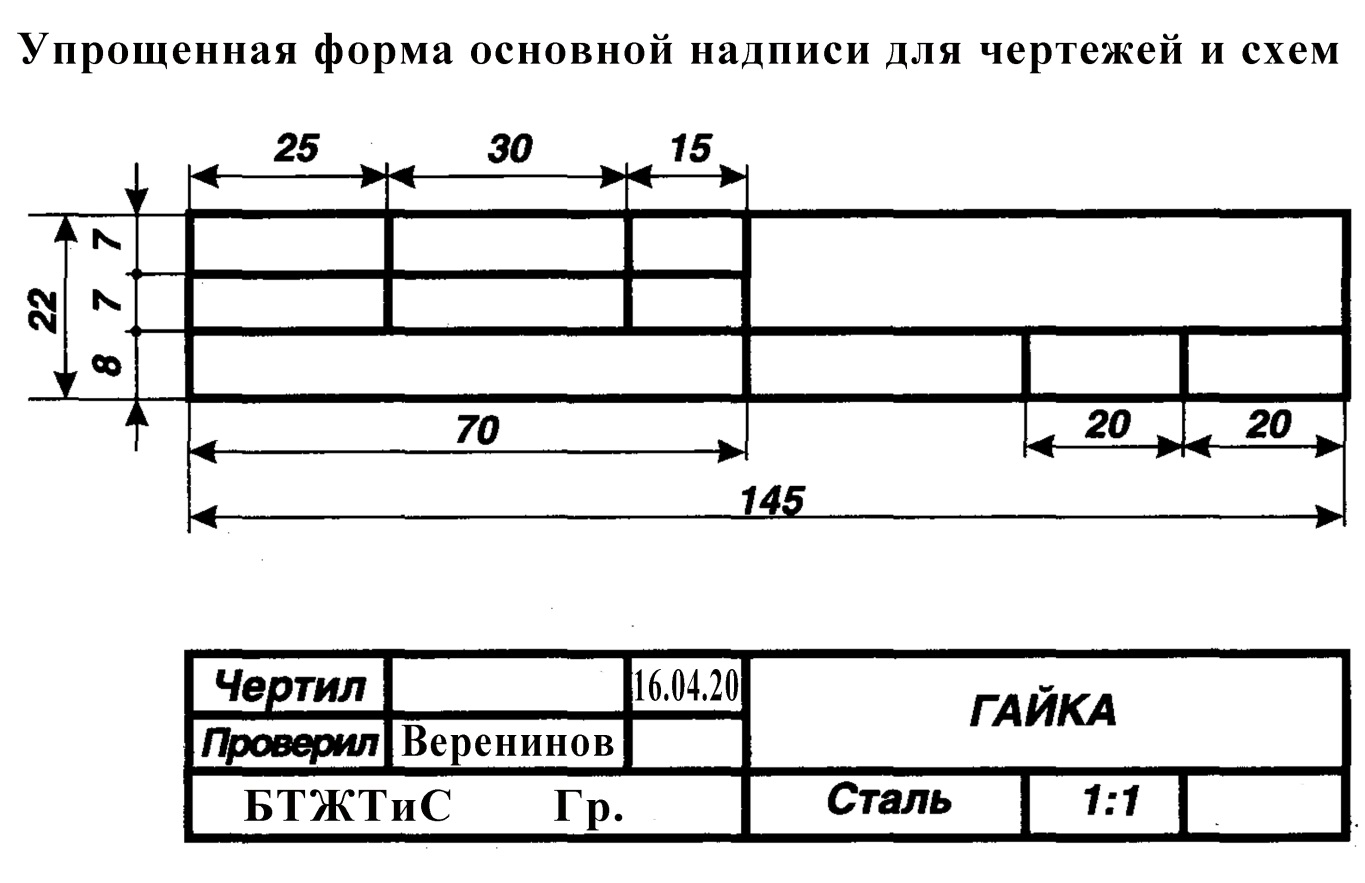 Теоретический материалСечение геометрических тел плоскостьюЦель - получение навыков  построения проекций усечённых геометрических тел и развёрток их поверхностей.Теоретическое обоснованиеВыполнение комплексных чертежей усечённых геометрических тел начинается с построения комплексных чертежей целых геометрических тел (призмы, пирамиды, цилиндра и конуса) (см. графическую работу ПЧ.05).На рисунках 25, 26 приведено пересечение геометрических тел фронтально-проецирующей плоскостью. Для построения развёртки необходимо знать действительную величину каждого ребра (образующей) геометрического тела, которые можно определить по комплексному чертежу (фронтальная и профильная проекции).Действительная величина контура сечения, необходимая для построения развёртки, может быть найдена различными способами (рисунок 25 - способ перемены плоскостей проекций, рисунок 26 - способ совмещения). 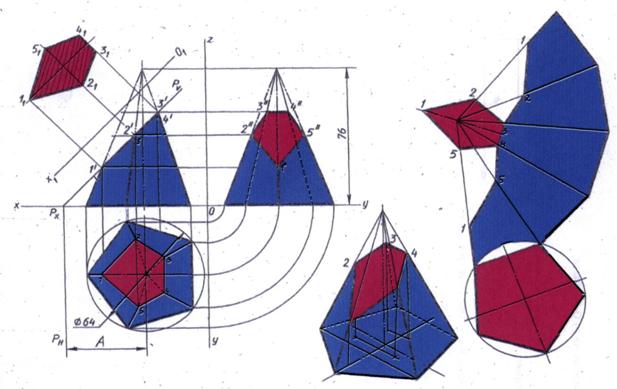 Рисунок 25 – Комплексный чертёж пирамиды, усечённой проецирующей плоскостью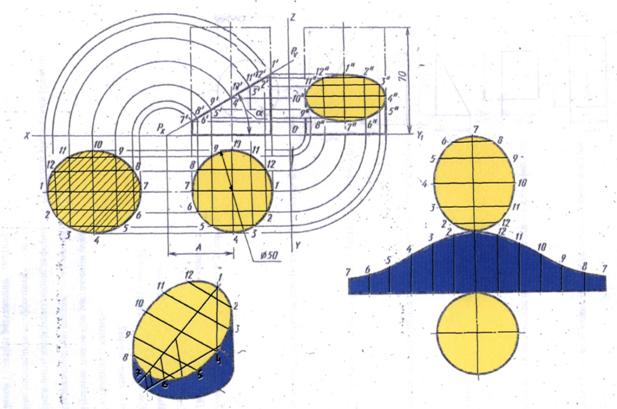 Рисунок 26 – Комплексный чертёж цилиндра, усечённого проецирующей плоскостьюЗадание – Графическая работа.Построить в трех проекциях комплексный чертёж геометрического тела, усечённого проецирующей плоскостью, и развёртку его поверхности (см. рис. 27).Порядок выполненияЗадание выполняется на двух форматах А4. Все линии сначала проводятся тонкими (толщиной от s/3 до s/2), а затем производится обводка. Толщина основной линии - s. На учебных чертежах сплошную основную толстую линию выполняют обычно толщиной s = 0,5…1,4 мм. Все надписи выполняются шрифтом.Начертить внутреннюю рамку и рамку основной надписи.2. Построить комплексный чертёж  целого геометрического тела.3. Начертить вид спереди, сверху и сбоку.Построить развёртку усечённого геометрического тела.5. Произвести обводку чертежа, проставить размеры.6. Заполнить основную надпись.7. Провести самоконтроль чертежа.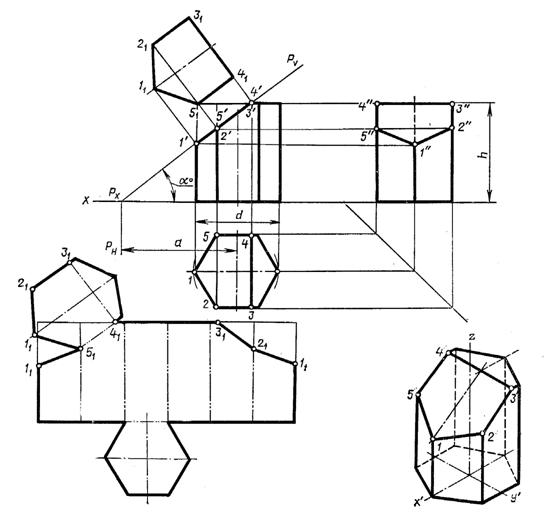 ОбозначениеНомер вариантаНомер вариантаНомер вариантаНомер вариантаНомер вариантаНомер вариантаНомер вариантаНомер вариантаНомер вариантаНомер вариантаНомер вариантаНомер вариантаНомер вариантаНомер вариантаНомер вариантаОбозначение123456789101112131415d505560505660525560545562505660h556065566265556070566265556070a376046386642366635386540376035a°453045453045453045453045453045